Kolesnichenko VladimirExperience:Documents and further information:Vladimir Kolesnichenko
Address: Odessa
Date and year of birth:  June 20, 1967

Education: 
1984 -1988 - I graduated from the Higher Vocational School in the specialty waiter. Later in the same school I went course bartenders and administrators.
1992 -1995 I studied by correspondence at the Kiev Institute of Hospitality Management,specialty - restaurant business. I not finished.
Experience
1988 - 1998 - Black Sea Shipping Company TB / x "Maxim Gorky", the waiter, the waiter of the bar, the bartender, senior bartender.
1998 - 2000 - Odessa Commercial Sea Port, Concert and Exhibition Complex Sea Port, a bar manager and then manager. 2000 - 2002   Managing  network of the enterprise.
2003 - 2005 Ltd. "Dana" club "Fidel", the administrator
2005 - 2006 Hotel "Continental" - restaurant manager
2007 - 2008 Hotel complex "Grande Pettine" restaurant manager.
2001 - 2011 established the firm "Kolesnichenko" in Odessa -  rent : cafe bar "Equator",cafe "Bazar", "Icicle" cafe, Illichivsk Poker Club "Bluff" (Combination with other work)
2010 - 2011 Odessa Ltd. "Vinogradov" private brewery "Beer Garden" administrator.
2011 - 2012 Odessa w/m Sauvignon Ltd. "Promin 555" restaurant "Zodiac" and the art cafe "Bunker" restaurant management and art cafe
2013 - 2015 Ltd. " Black Sea Hotel Group" - network Hotel "Black Sea"(5 hotels in Odessa)  - bar manager
2015 - the company "Popova" cafe "Bitter @ Lemon" administrator family business.Position applied for: BartenderDate of birth: 20.12.2016 (age: 0)Citizenship: UkraineResidence permit in Ukraine: YesCountry of residence: UkraineCity of residence: OdessaPermanent address: Chernomorskogo KazachestvaContact Tel. No: +38 (050) 336-42-41E-Mail: kvi1967@ukr.netSkype: koleso1967U.S. visa: NoE.U. visa: NoUkrainian biometric international passport: Not specifiedDate available from: 30.01.2017English knowledge: ModerateMinimum salary: 1000 $ per month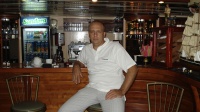 PositionFrom / ToVessel nameVessel typeDWTMEBHPFlagShipownerCrewingBartender01.06.1989-15.12.1998Maksim GorkiyPassenger Ship25000turbo-PanamaBlack See Shipping CompaniPHOENIX REISEN